Publicado en CDMX, 30 de septiembre de 2019 el 01/10/2019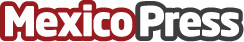 STK México se viste de rosaEn octubre STK México se une a la campaña de sensibilización global sobre la lucha contra el cáncer de mama. Para conmemorar el ‘Mes Rosa’ el moderno y trendy steakhouse ofrece a sus clientes cocktails especiales y su icónico postre The CloudDatos de contacto:BRAND PR DIGITAL 55 4122 0211Nota de prensa publicada en: https://www.mexicopress.com.mx/stk-mexico-se-viste-de-rosa_1 Categorías: Gastronomía Sociedad Solidaridad y cooperación http://www.mexicopress.com.mx